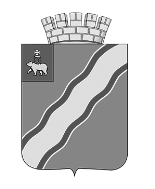 ДУМАКРАСНОКАМСКОГО ГОРОДСКОГО ОКРУГАПЕРМСКОГО КРАЯРАСПОРЯЖЕНИЕ12.12.2022							          	                                             № 29Об утверждении карты коррупционных рисковДумы Краснокамского городского округаВ  соответствии  со ст. 13.3 Федеральный закон от 25.12.2008 № 273-ФЗ «О противодействии коррупции»1. Утвердить прилагаемую карту коррупционных рисков Думы Краснокамского городского округа.2. Руководителю аппарата Думы Краснокамского городского округа И.В. Лузиной ознакомить муниципальных служащих Думы Краснокамского городского округа с настоящим распоряжением.3. Настоящее распоряжение вступает в силу с момента подписания. 4. Настоящее распоряжение подлежит размещению на официальном сайте Краснокамского городского округа (www.krasnokamsk.ru).5. Контроль за исполнением настоящего распоряжения оставляю за собой.Председатель ДумыКраснокамского городского округа                                                    Д.Г. ЧеплыгинПриложениек распоряжению Думы Краснокамского городского округа от 12.12.2022 № 29 Карта коррупционных рисков Думы Краснокамского городского округа№ п/пКоррупционно-опасная функцияТиповые ситуацииНаименование муниципальной должности Степень риска (низкая, средняя, высокая)Меры по управлению коррупционными рисками123456Осуществление закупок товаров, работ, услуг для обеспечения муниципальных нуждВ целях создания «преференций» для какой-либо организации-исполнителя представителем организации за вознаграждение предлагается нарушить предусмотренную законом процедуру либо допустить нарушения при оформлении документации на закупку у единственного поставщика товаров, работ, услуг.Председатель Думы КГО,консультант (возложены обязанности контрактного управляющего) высокаяНормативное регулирование порядка, способа и сроков совершения действий должностными лицами при осуществлении коррупционно-опасной функции.Предоставление неполной или некорректной информации о закупке, подмена разъяснений ссылками на документацию о закупке.ПредседательДумы  КГОконсультант (возложены обязанности контрактного управляющего)высокаяПредоставление полной и корректной информации о закупке.Представление в судебных органах прав и законных интересов Думы КГОНенадлежащее исполнение обязанностей представителя Думы КГО (пассивная позиция при защите интересов ОМСУ) в целях принятия судебных решений в пользу третьих лиц при представлении интересов Думы КГО в судебных и иных органах власти;злоупотребление предоставленными полномочиями: в обмен на обещанное вознаграждение. отказ от исковых требований, признание исковых требований, заключение мирового соглашения в нарушение интересов Думы КГО.ПредседательДумы КГО, консультант по правовым вопросам (по доверенности)высокаяРазъяснение должностным лицам: - обязанности незамедлительно сообщить представителю нанимателя о склонении его к совершению коррупционного правонарушения;- ответственности за совершение коррупционных правонарушений;-анализ материалов судебных дел в части реализации представителем Думы КГО утвержденной правовой позиции.Подготовка заключений о проведении антикоррупционной экспертизы муниципальных нормативных правовых актовПодготовка заключений о проведении антикоррупционной экспертизы муниципальных нормативных правовых актов, содержащих коррупциогенные факторы Консультант Думы КГОвысокая- организация повышения квалификации и профессионализма специалистов, осуществляющих проведение;- четкая регламентация порядка, способа и сроков совершения действий специалистами при разработке нормативных правовых актов;- принятие мер по предотвращению и урегулированию конфликта интересов;- разъяснение должностным лицам:- обязанности незамедлительно сообщить представителю нанимателя о склонении его к совершению коррупционного правонарушения;- мер ответственности за совершение коррупционных правонарушений.